 Post 5	Budsjett 2023POST 5 	Aktiviteter for 2023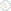 Rørosprøven vinter m/treningsparti Rørosprøven høst m/treningspartiFellesutstillingenDressurkvelder i Trondheim hundehallDressurkursUtstillingstreningRo treningDuetrening på StokkmarkaDressurkurs på Stokkmarka i sommerhalvåret.Aktiviteter på treningsfelt MarkabygdaAktiviteter i andre deler av regionen.Legge til rette for aversjonsdressurNybegynnersamling føring av hund i fjelletResertifisering av gamle instruktører -avtale må inngås.Utdanning av nye instruktører -avtale må inngås.Jubileum, avdelingen er i 2023 50 år.  Vi planlegger å markere dette med div aktiviteter samt en aktivitets/familiedag i Juni. Foredrag og kurs Astrid Weider Ellefsen er bestilt.Diverse aktiviteter og arrangementer (datoer ikke satt)Ny på jaktprøveFørstehjelpskurs med dyrlegeFørstehjelpskurs for mennesker (Røde kors)Foredrag om ny hundelov fra MattilsynetValpe kursSosial-/hyggekveldApportbevisprøveDette er en ganske omfattende aktivitetsplan, som vi ønsker å gjennomføre.For å få til dette ønsker vi å knytte til oss flere frivillige, instruktører og dugnadsvillige, og vi tar derfor gjerne imot forslag eller direkte påmeldinger.Post 6.3.Vi har i dag en avtale om å betale leie for bruk av Stokkmarka, inkludert gratis bruk/lufting for våre medlemmer.  Denne ordningen er videreført for 2023 da den har forfall 1.1..Vi ber derfor Årsmøtet ta stilling til om denne avtale skal videreføres for 2024 eller om man skal innføre egenbetaling for våre medlemmer.  (denne er pr dato kr 1.500,- pr år)Med Markabygda har vi avtale om å betale for de av våre medlemmer som melder om bruk, denne avtale har hittil vært lite brukt, og utgiftene har vært minimale. Vi ønsker å videreføre denne, og håper etter hvert å kunne bygge opp et miljø for fellesaktiviteter for Irskseteren også her.Vi har siste periode hatt en avtale om leie av halve Trondheim Hundehall fra 19.00 – 21.00 hver mandag.  Vi har ved bru erfart at det er en fordel å kunne benytte hele hallen, dette pga vi får med flere deltakere og blir ikke forstyrret  av bråk fra den andre halvdelen.  Den andre halvdelen har i perioden vært brukt av Stokkmarka Hundesenter, som delvis har brukt den selv og delvis har leid den bort til hundetrening.  Vi har også praktisert en gjensidig låneordning slik at Nisk eller Stokkmarka har kunnet disponere hele hallen.Vi ser for oss at Nisk kan låne/leie hele hallen og legge opp til et aktivt system for utleie til kostpris til andre aktører, eller egne medlemmer de kvelder hallen ikke er i bruk til organisert trening.Denne avtale går fra sommer til sommer.INNTEKTUTGIFTRørosprøven40.000,-Div. arrangementer25.000,-Utleie Hundehall15.000,-Leie Stokkmarka45.000,-Leie Hundehall30.000,-Div medlemsaktiviteter10.000,-Utgifter i forb m RS  8.000,-Utgifter i forb m styret20.000,-Div utgifter/jubileum30.000,-80.000,-143.000,-